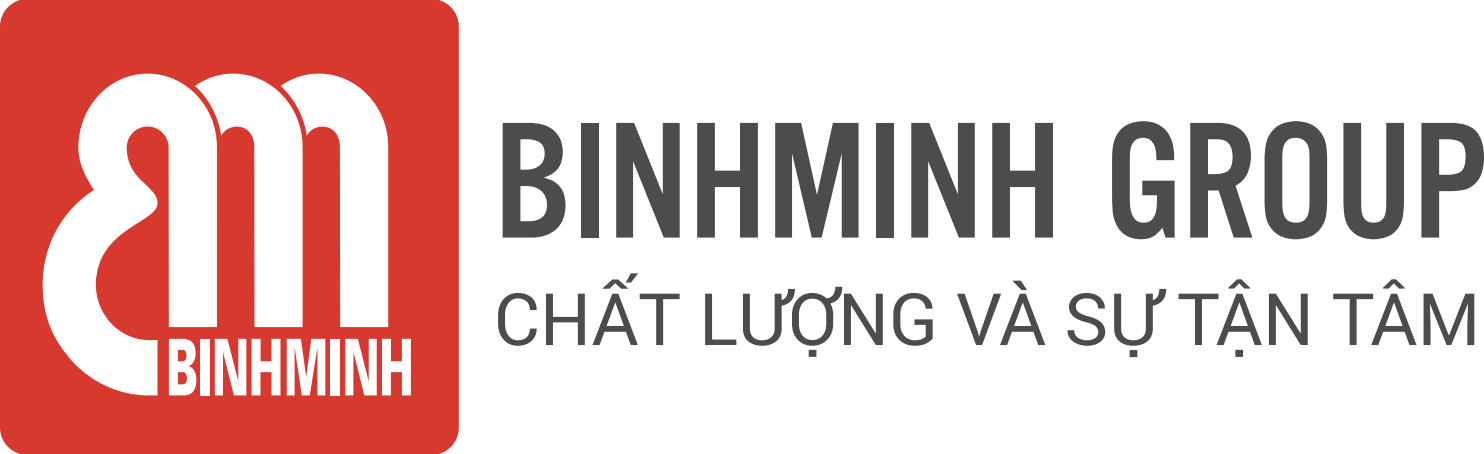 NỘI DUNG BÀI HỌC TUẦN 8 – LỚP 2(23/10/2023 – 27/10/2023)CHƯƠNG TRÌNH LÀM QUEN TIẾNG ANH VỚI GVNNCác ba/mẹ và các con học sinh thân mến, Các ba/mẹ vui lòng xem bảng dưới đây để theo dõi nội dung học tập tuần này của các con nhé!UNIT 1: STORIESSách: Explore Our World 2 –  Student book (SB)               Explore Our World 2 –  Work book (WB)* Ghi chú:  Các con học thuộc từ vựng.Luyện nói từ vựng và cấu trúc.Khuyến khích các con viết từ mới mỗi từ 2 dòng ở nhà.Trân trọng cảm ơn sự quan tâm, tạo điều kiện của các Thầy/Cô và Quý Phụ huynh trong việc đồng hành cùng con vui học!TiếtNội dung bài  họcSách Bài tập(Work Book)15Student’s Book – Trang 12I.  Review/ Ôn tập: a king (một vị vua) a princess (một nàng công chúa) a prince (một chàng hoàng tử) a friend (một người bạn) a frog (một con ếch) sad (buồn) happy (hạnh phúc) a crown (một chiếc vương miện)II.  Structures:I’m ____. (Tôi ____.)She/he is happy/ sad. (Cô ấy/ anh ấy vui/ buồn)                 16   Student’s Book – Trang 12, 13II.  Review/ Ôn tập: a friend (một người bạn) a crown (một chiếc vương miện)II. Vocabulary/ Từ vựng: silver (bạc) gold (vàng) a boat (một chiếc tàu) a plane (một chiếc máy bay) a kite (một cái diều)III.  Structures/ Cấu trúc câu:I want a _____. (Tôi muốn một _____.)Eg: I want a crown. (Tôi muốn một chiếc vương miện.)